         Дмитрів Іван Михайлович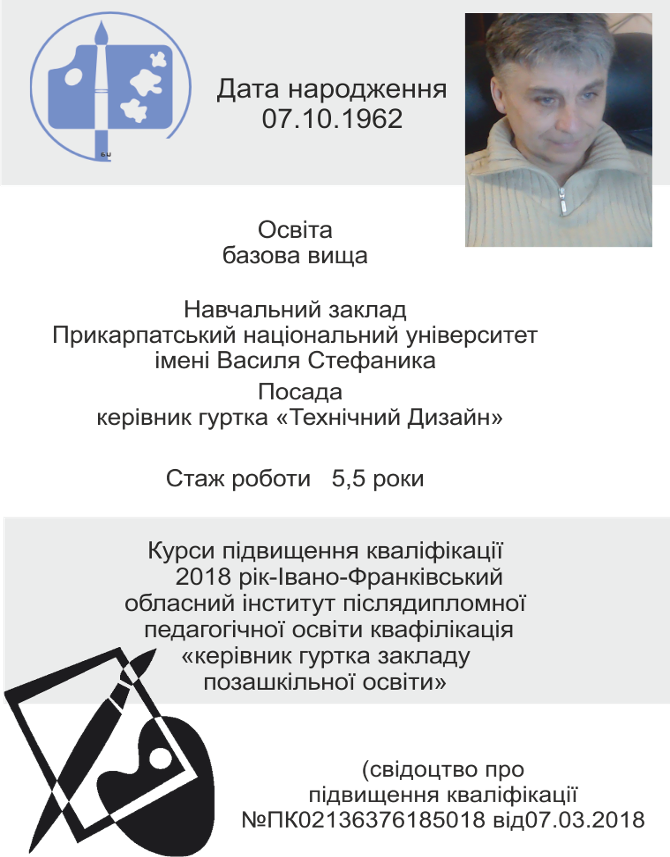 